§1044.  Protection of rights and benefits1.  Waiver of rights void; penalty.  Any agreement by an individual to waive, release or commute his rights to benefits or any other rights under this chapter shall be void. Any agreement by an individual in the employ of any person or concern to pay all or any portion of an employer's contributions, required under this chapter from such employer, shall be void. No employer shall directly or indirectly make or require or accept any deduction from wages to finance the employer's contributions required from him, or require or accept any waiver of any right hereunder by any individual in his employ.Any employer or officer or agent of an employer who violates any provision of this subsection shall, for each offense, be guilty of a Class E crime.[PL 1979, c. 515, §6 (AMD).]2.  Limitation of fees; penalty.  No individual claiming benefits shall be charged fees of any kind in any proceeding under this chapter by the commission or its representatives or by any court or any officer thereof unless otherwise provided by Title 5, section 8001 et seq. Any individual claiming benefits in any proceeding before the commission or a court may be represented by counsel or other duly authorized agent; but no such counsel or agents shall either charge or receive for such services more than an amount approved by the commission.In the event a claimant has retained counsel for the purpose of prosecuting an appeal from a decision of the commission, and the final decision of such court results in a reversal, in whole or in part, of the decision appealed from, the fees for such service shall be paid by the commissioner from his administrative fund.Any person who violates any provision of this subsection shall be guilty of a Class E crime.[PL 1979, c. 651, §6 (AMD).]3.  No assignment of benefits; exemptions.  Any assignment, pledge or encumbrance of any right to benefits which are or may become due or payable under this chapter shall be void. Such rights to benefits shall be exempt from levy, execution, attachment or any other remedy whatsoever provided for the collection of debt. Benefits received by any individual, so long as they are not mingled with other funds of the recipient, shall be exempt from any remedy whatsoever for the collection of all debts except debts incurred for necessaries furnished to such individual or his spouse or dependents during the time when such individual was unemployed. No waiver of any exemption provided for in this subsection shall be valid.SECTION HISTORYPL 1965, c. 294 (AMD). PL 1977, c. 694, §467 (AMD). PL 1979, c. 515, §§6-8 (AMD). PL 1979, c. 579, §5 (AMD). PL 1979, c. 651, §§6,47 (AMD). The State of Maine claims a copyright in its codified statutes. If you intend to republish this material, we require that you include the following disclaimer in your publication:All copyrights and other rights to statutory text are reserved by the State of Maine. The text included in this publication reflects changes made through the First Regular and First Special Session of the 131st Maine Legislature and is current through November 1. 2023
                    . The text is subject to change without notice. It is a version that has not been officially certified by the Secretary of State. Refer to the Maine Revised Statutes Annotated and supplements for certified text.
                The Office of the Revisor of Statutes also requests that you send us one copy of any statutory publication you may produce. Our goal is not to restrict publishing activity, but to keep track of who is publishing what, to identify any needless duplication and to preserve the State's copyright rights.PLEASE NOTE: The Revisor's Office cannot perform research for or provide legal advice or interpretation of Maine law to the public. If you need legal assistance, please contact a qualified attorney.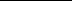 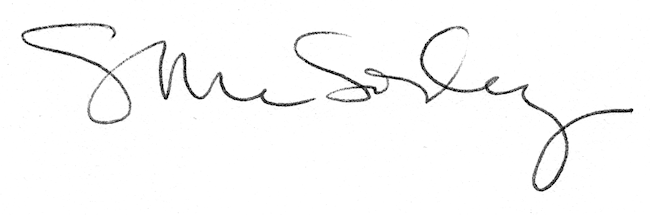 